スマイルニュース   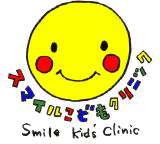 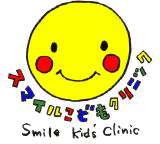 　　　　　９月号●水痘（水ぼうそう）の予防接種の定期接種・無料化●水痘の予防接種が10月1日（水）より、定期接種として無料になります。接種スケジュール：3か月以上の間隔をあけて2回接種です。（他の予防接種との同時接種も可能です。）★1～2歳のお子様→2回分無料（公費補助）、★３～４歳のお子様→今年度に限り1回分のみ無料（公費補助）。★5歳以上のお子様→国・自治体の公費対象ではないため、今まで通り有料（6000円）となります。予診票（無料券）は当院にありますので、予約を入れて御来院下さい。（今年１０月１日以後に１歳の誕生日を迎えるお子様の無料券は、横浜市から直接、自宅に郵送されます）●インフルエンザワクチン●10月6日(月)より接種開始となります。他の予防接種との同時接種が可能です。ご相談下さい。予約：9月9日より開始。対象：生後6か月以上のお子様で、２～4週間隔で2回接種となります。費用：1回3240円（消費税込）●アレルギー・喘息の専門外来●小児アレルギー専門医・指導医の森田昌雄・副院長の専門外来は、金曜日、土曜日、（一部の火曜日）です。「食物アレルギー？　喘息？　アレルギー性鼻炎？　アトピー？」などの相談も可能です。「どれ位なら食べられるのか？」「そろそろ試したい」場合の食物負荷試験も実施しております。１０月から、スギ花粉症の最新治療である、舌下療法も開始いたします。診察予約は、受付で直接、または代表電話（０４５－８２０－６６０１）でお取りください。●予防接種・乳児健診●★６週間前から予約できるようになりました。　予約専用電話：０４５－８２０－６２０２赤ちゃんの接種スケジュール作成もさせて頂いております。予防接種についての疑問は何でも、お気軽にご相談ください。●院長外来●△今月の金曜日午後は、週により学会や会議などに出席していることがあります。※院長診察が必要な場合は、来院時に受付におっしゃっていただくか、代表電話にてご連絡ください。医療法人　スマイルこどもクリニック【代表電話】（専門外来の予約）　　　　　　０４５－８２０－６６０１【一般診察・予防接種・健診の予約専用電話】０４５－８２０－６２０２予防接種・乳児健診月火水木金土１４：３０～１５：３０○　　○　　○　　○○　　○院長診察　　月　　火　　水　　木　　金　　土午　前　　○　　○　　―　　○　　○　　○　午　後　　○　　○　　○　　○　　△　　―